Garden Chowder¼ c chopped green pepper¼ c chopped onion1 ½ T butter1 c. potato, cubed1 c. celery, diced1 c. cauliflower, chopped1 c. carrot, diced1 c. broccoli, chopped½ c water1 chicken bouillon cube½ tsp. salt¼ tsp. pepper¼ c. flourc milkc shredded cheddar cheeseInstructionsIn large saucepan, sauté the green pepper and onion in butter until tender (about 3 minutes) over medium heatAdd other vegetables, water, bouillon cube, salt and pepperBring all ingredients to a boil.Once boiling, reduce heat, cover the saucepan and simmer ingredients for about 15 minutes or until veggies are tender.Separately, combine the flour and milk until smooth.Stir the flour/milk mixture into the veggie pan and bring to a boil.Stir for 2 minutes. Just before serving, stir in grated cheese until melted.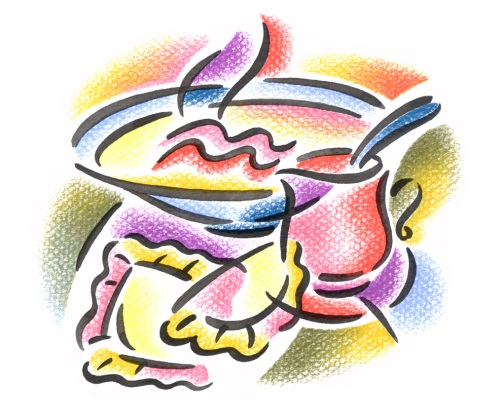 